به نام ایزد  دانا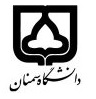 (کاربرگ طرح درس)                   تاریخ بهروز رسانی:  29/05/1401دانشکده     :هنر                                              نیمسال اول/دوم سال تحصیلی1402-1401بودجهبندی درسمقطع: کارشناسی*  کارشناسی ارشد□  دکتری□مقطع: کارشناسی*  کارشناسی ارشد□  دکتری□مقطع: کارشناسی*  کارشناسی ارشد□  دکتری□تعداد واحد: نظری... عملی...تعداد واحد: نظری... عملی...فارسی: نقشه کشی صنعتی 1فارسی: نقشه کشی صنعتی 1نام درسپیشنیازها و همنیازها:پیشنیازها و همنیازها:پیشنیازها و همنیازها:پیشنیازها و همنیازها:پیشنیازها و همنیازها:لاتین:لاتین:نام درسشماره تلفن اتاق:  31535361شماره تلفن اتاق:  31535361شماره تلفن اتاق:  31535361شماره تلفن اتاق:  31535361مدرس/مدرسین:  محرم قهرمانی درویشمدرس/مدرسین:  محرم قهرمانی درویشمدرس/مدرسین:  محرم قهرمانی درویشمدرس/مدرسین:  محرم قهرمانی درویشhttps://mghahremani.profile.semnan.ac.ir/: منزلگاه اینترنتیhttps://mghahremani.profile.semnan.ac.ir/: منزلگاه اینترنتیhttps://mghahremani.profile.semnan.ac.ir/: منزلگاه اینترنتیhttps://mghahremani.profile.semnan.ac.ir/: منزلگاه اینترنتیپست الکترونیکیm_ghahremani@semnan.ac.ir       پست الکترونیکیm_ghahremani@semnan.ac.ir       پست الکترونیکیm_ghahremani@semnan.ac.ir       پست الکترونیکیm_ghahremani@semnan.ac.ir       برنامه تدریس در هفته و شماره کلاس:برنامه تدریس در هفته و شماره کلاس:برنامه تدریس در هفته و شماره کلاس:برنامه تدریس در هفته و شماره کلاس:برنامه تدریس در هفته و شماره کلاس:برنامه تدریس در هفته و شماره کلاس:برنامه تدریس در هفته و شماره کلاس:برنامه تدریس در هفته و شماره کلاس:اهداف درس:    آموزش ترسیم کامل و خواندن نقشه های صنعتی جهت استفاده در پروژه های طراحی صنعتیاهداف درس:    آموزش ترسیم کامل و خواندن نقشه های صنعتی جهت استفاده در پروژه های طراحی صنعتیاهداف درس:    آموزش ترسیم کامل و خواندن نقشه های صنعتی جهت استفاده در پروژه های طراحی صنعتیاهداف درس:    آموزش ترسیم کامل و خواندن نقشه های صنعتی جهت استفاده در پروژه های طراحی صنعتیاهداف درس:    آموزش ترسیم کامل و خواندن نقشه های صنعتی جهت استفاده در پروژه های طراحی صنعتیاهداف درس:    آموزش ترسیم کامل و خواندن نقشه های صنعتی جهت استفاده در پروژه های طراحی صنعتیاهداف درس:    آموزش ترسیم کامل و خواندن نقشه های صنعتی جهت استفاده در پروژه های طراحی صنعتیاهداف درس:    آموزش ترسیم کامل و خواندن نقشه های صنعتی جهت استفاده در پروژه های طراحی صنعتیsolidworks امکانات آموزشی مورد نیاز: کلاس مجهز به میز نقشه کشی و ویدئو پروژکتور ، کامپیوتر و نصب نرم افزار solidworks امکانات آموزشی مورد نیاز: کلاس مجهز به میز نقشه کشی و ویدئو پروژکتور ، کامپیوتر و نصب نرم افزار solidworks امکانات آموزشی مورد نیاز: کلاس مجهز به میز نقشه کشی و ویدئو پروژکتور ، کامپیوتر و نصب نرم افزار solidworks امکانات آموزشی مورد نیاز: کلاس مجهز به میز نقشه کشی و ویدئو پروژکتور ، کامپیوتر و نصب نرم افزار solidworks امکانات آموزشی مورد نیاز: کلاس مجهز به میز نقشه کشی و ویدئو پروژکتور ، کامپیوتر و نصب نرم افزار solidworks امکانات آموزشی مورد نیاز: کلاس مجهز به میز نقشه کشی و ویدئو پروژکتور ، کامپیوتر و نصب نرم افزار solidworks امکانات آموزشی مورد نیاز: کلاس مجهز به میز نقشه کشی و ویدئو پروژکتور ، کامپیوتر و نصب نرم افزار solidworks امکانات آموزشی مورد نیاز: کلاس مجهز به میز نقشه کشی و ویدئو پروژکتور ، کامپیوتر و نصب نرم افزار امتحان پایانترمامتحان میانترمارزشیابی مستمر(کوئیز)ارزشیابی مستمر(کوئیز)فعالیتهای کلاسی و آموزشیفعالیتهای کلاسی و آموزشینحوه ارزشیابینحوه ارزشیابی10-5555درصد نمرهدرصد نمرهکتابهای نقشه کشی صنعتی 1و2 تالیف دکتر حسین خوشکیش و حبیب اله حدادی انتشارات دانشگاه علم و صنعتکتابهای نقشه کشی صنعتی 1و2 تالیف دکتر حسین خوشکیش و حبیب اله حدادی انتشارات دانشگاه علم و صنعتکتابهای نقشه کشی صنعتی 1و2 تالیف دکتر حسین خوشکیش و حبیب اله حدادی انتشارات دانشگاه علم و صنعتکتابهای نقشه کشی صنعتی 1و2 تالیف دکتر حسین خوشکیش و حبیب اله حدادی انتشارات دانشگاه علم و صنعتکتابهای نقشه کشی صنعتی 1و2 تالیف دکتر حسین خوشکیش و حبیب اله حدادی انتشارات دانشگاه علم و صنعتکتابهای نقشه کشی صنعتی 1و2 تالیف دکتر حسین خوشکیش و حبیب اله حدادی انتشارات دانشگاه علم و صنعتمنابع و مآخذ درسمنابع و مآخذ درستوضیحاتمبحثمبحثشماره هفته آموزشیتهیه منابع مکتوب  معرفی شده توسط دانشجویانتهیه منابع مکتوب  معرفی شده توسط دانشجویانتعریف نقشه کشی به عنوان زبان صنعت- تاریخچه وپیشینه1تهیه لوازم معرفی شدهتهیه لوازم معرفی شدهمعرفی لوازم نقشه کشی، معرفی کاغذها (انواع و سایزها)2انجام تمرینات اولیه سه نما کشیانجام تمرینات اولیه سه نما کشیآشنائی به رسم تصاویر، ترسیم اجسام در رسم فنی( سه وشش نما)3انجام تعداد 50 عدد تمرین سه نما کشیانجام تعداد 50 عدد تمرین سه نما کشیمقیاسها، ترسیم جداول و درج مشخصات در نقشه ها4تمرینات تکمیلیتمرینات تکمیلیروش نمایش سطوح شیبدار، انتقال اندازه ها5انجام 20عدد تمرین با رعایت ضخامت خطوطانجام 20عدد تمرین با رعایت ضخامت خطوطخطوط، حروف واعداد علائم6انجام 5 عدد تمرین و اندازه گذاریانجام 5 عدد تمرین و اندازه گذاریاندازه گذاری7اجرای تمرینات جدیداجرای تمرینات جدیدروشهای تجسم اجسام به وسیله کاستن وافزودن احجامبر8انجام 2 تمرین متقارن و 2 تمرین نا متقارنانجام 2 تمرین متقارن و 2 تمرین نا متقارنتقارن9مطالعه بخش برش – انجام تمرینات برش سادهمطالعه بخش برش – انجام تمرینات برش سادهبرش، برش ساده10انجام 4 تمرین نیم دید – نیم برشانجام 4 تمرین نیم دید – نیم برشنیم دید – نیم برش11انجام 4 تمرین برش شکسته قائم و مایلانجام 4 تمرین برش شکسته قائم و مایلبرش شکسته ( قائم ، مایل)12انجام تمرینات برش موضعی ومقطعیانجام تمرینات برش موضعی ومقطعیبرش موضعی ، برش مقطعی13انجام تمرینات مربوطهانجام تمرینات مربوطهاستثنائات برش14ترسیم یک نقشه کامل و اندازه گذاریترسیم یک نقشه کامل و اندازه گذاریالزامات ترسیم یک نقشه کامل15دفترچه نمودن تمام تمرینات ترمدفترچه نمودن تمام تمرینات ترمرفع اشکال – تمرین جامع16